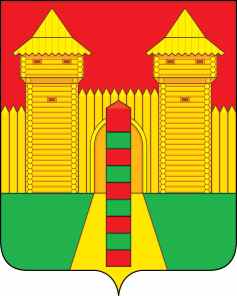 ПРЕДСЕДАТЕЛЬШУМЯЧСКОГО РАЙОННОГО СОВЕТА ДЕПУТАТОВПОСТАНОВЛЕНИЕот  05.09.2017  № 1            пгт. ШумячиВ соответствии с областным законом от 28 июня 2017 года № 81-з «О внесении изменений в областной закон «Об отдельных вопросах муниципальной службы в Смоленской области»ПОСТАНОВЛЯЮ:1. В Правила внутреннего трудового распорядка Шумячского районного Совета депутатов, утвержденные постановлением Председателя Шумячского районного Совета депутатов от 30.11.2015 года № 1, внести следующие изменения:Пункт 7.2 раздела 7 «Время отдыха» изложить в следующей редакции:«7.2. К видам времени отдыха относится:- перерыв в течение рабочего дня для отдыха и питания продолжительностью 1 час ежедневно;- выходные дни (еженедельный непрерывный отдых) – два дня в неделю – суббота и воскресенье.Продолжительность еженедельного непрерывного отдыха не может быть менее 42 часов.- Нерабочие праздничные дни.Нерабочие праздничные дни устанавливаются Трудовым кодексом РФ и иными федеральными и областными законами.Работа в выходные и нерабочие праздничные дни запрещается, за исключением случаев, предусмотренных Трудовым кодексом РФ.Привлечение Работника к работе в выходные и нерабочие праздничные дни производится с его письменного согласия по письменному распоряжению Работодателя, в случае необходимости выполнения заранее непредвиденных работ, от срочного выполнения которых зависит в дальнейшем нормальная работа Шумячского районного Совета депутатов.- Отпуска:Муниципальному служащему предоставляется ежегодный отпуск с сохранением замещаемой должности муниципальной службы и денежного содержания, размер которого определяется в порядке, установленном трудовым законодательством для исчисления средней заработной платы.Ежегодный оплачиваемый отпуск муниципального служащего состоит из основного оплачиваемого отпуска и дополнительных оплачиваемых отпусков.Муниципальному служащему предоставляется ежегодный основной оплачиваемый отпуск продолжительностью  30 календарных дней. Муниципальному служащему предоставляется ежегодный дополнительный оплачиваемый отпуск за выслугу лет. Продолжительность ежегодного дополнительного оплачиваемого отпуска за выслугу лет исчисляется из расчета один календарный день за каждый год стажа муниципальной службы, но не более десяти календарных дней.Муниципальным служащим, определяемым настоящим подпунктом, предоставляется ежегодный дополнительный оплачиваемый отпуск за ненормированный рабочий день продолжительностью 3 календарных дня:Главный специалистПредседатель Контрольно-ревизионной комиссииИнспектор Контрольно-ревизионной комиссии.Работнику, исполняющему обязанности по техническому обеспечению Шумячского районного Совета депутатов (старший менеджер-главный бухгалтер) предоставляется ежегодный основной оплачиваемый отпуск продолжительностью 28 календарных дней и ежегодный дополнительный оплачиваемый отпуск за ненормированный рабочий день продолжительностью 3 календарных дня.Очередность предоставления оплачиваемых отпусков определяется ежегодно в соответствии с графиком отпусков, утвержденным Работодателем не позднее, чем за две недели до наступления календарного года.График отпусков обязателен как для Работодателя, так и для Работника. О времени начала отпуска извещают Работника под роспись не позднее, чем за две недели до его начала.В исключительных случаях, когда предоставление отпуска Работнику в текущем рабочем году может неблагоприятно отразиться на нормальном ходе работы, с согласия Работника перенесение отпуска возможно на следующий рабочий год. При этом отпуск должен быть использован не позднее 12 месяцев после окончания того рабочего года, за который он предоставляется.Запрещается непредоставление ежегодного оплачиваемого отпуска в течение двух лет подряд.Отзыв Работника из ежегодного оплачиваемого отпуска допускается только с его согласия. Неиспользованная  в связи с этим часть ежегодного оплачиваемого отпуска должна быть предоставлена по выбору Работника в удобное для него время в течение текущего рабочего года или присоединена к ежегодному оплачиваемому отпуску за следующий рабочий год.Часть ежегодного оплачиваемого отпуска, превышающая 28 календарных дней, по письменному заявлению Работника может быть заменена денежной компенсацией.При увольнении Работнику выплачивается денежная компенсация за все неиспользованные ежегодные оплачиваемые отпуска.По письменному заявлению Работника неиспользованные ежегодные оплачиваемые отпуска могут быть предоставлены ему с последующим увольнением (за исключением случаев увольнения за виновные действия). При этом днем увольнения считается последний день отпуска.».2. Настоящее постановление вступает в силу со дня его подписания и применяется с учетом положений статьи 2 Федерального закона от 1 мая 2017 года № 90-ФЗ «О внесении изменений в статью 21 Федерального закона «О муниципальной службе в Российской Федерации».3. Считать утратившим силу постановление Председателя Шумячского районного Совета депутатов от 01.12.2015 года № 2 «Об утверждении Правил предоставления ежегодного дополнительного оплачиваемого отпуска работникам с ненормированным рабочим днем Шумячского районного Совета депутатов».4. Контроль за исполнением настоящего постановления оставляю за собой.Председатель Шумячскогорайонного Совета депутатов                                                                        В.А.КрупеневО внесении изменений в Правила внутреннего трудового распорядка Шумячского районного Совета депутатов